Financial Aid Information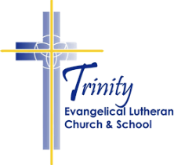          Trinity Lutheran Preschool, Kaukauna, WI          Financial Aid for the 2023-2024 School YearTrinity Lutheran Congregation recognizes the cost of Christian education can be a difficult problem, especially for those with very limited incomes.  The Financial Aid Program is designed to help parents to meet the cost of this Christ-centered training for our youth.  The following guidelines are prepared to help parents with the application procedure:ELIGIBILTYThe Financial Assistance Program is open, by application, to students currently attending Trinity Lutheran Preschool, and to all others who have already registered at Trinity for the next school year.  Copies of the federal tax return as well as any W-2s for the previous year need to accompany the application.  To qualify for financial aid, we would expect the student to worship regularly, be diligent in his/her class attendance and behavior.  A new application must be submitted each year.AWARDING OF TUITION ASSISTANCEOn the basis of information supplied by the applicants, the Financial Aid Committee will determine financial need and provide assistance.  All applications will be considered in the strictest of confidence.DEADLINE FOR APPLICATIONThe deadline for submitted applications is June 1st.  Later application will be considered only in the case of late registration, or if financial circumstances of a family changes.  HOW TO APPLYComplete the application form.Attach a copy of your 2022 Federal Tax forms and any W-2s.If there are any questions not answered above, contact Miss Tori Lober at 920-766-2029 or director@trinitykaukauna.com  Drop off or send application to:  	Trinity Lutheran School Attn:  Financial Aid Committee800 Augustine StreetKaukauna, WI  54130THANK YOU for CHOOSING TRINITY LUTHERAN PRESCHOOL